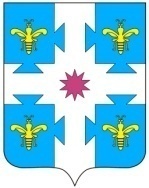  внесении изменений в           к п. 3.1.О внесении изменений в постановление администрации Козловского района Чувашской Республики от 30 декабря 2021 г. № 630 Внести в предельную численность и фонд оплаты труда работников органов местного самоуправления Козловского района Чувашской Республики на 2022 год и на плановый период 2023 и 2024 годов, утвержденные постановлением администрации Козловского района Чувашской Республики от 30 декабря 2021 г. № 630 «Об утверждении предельной численности и фонда оплаты труда работников органов местного самоуправления Козловского района Чувашской Республики на 2022 год и на плановый период 2023 и 2024 годов» (с изменениями, внесенными постановлениями администрации Козловского района Чувашской Республики от 24 августа 2022 г. № 460, от 15 декабря 2022г. № 643) изменения согласно приложению к настоящему постановлению.И.о. главы администрации Козловского района							                             Г.М. Пушков							Приложение к постановлению 							администрации Козловского района     	    		       Чувашской Республики                     	              от 29 декабря 2022 г. № 670Изменения,вносимые в предельную численность и фонд оплаты труда работников органов местного самоуправления Козловского района Чувашской Республики на 2022 год и на плановый период 2023 и 2024 годов, утвержденные постановлением администрации Козловского района Чувашской Республикиот 30 декабря 2021 г. № 630 «Об утверждении предельной численности и фонда оплаты труда работников органов местного самоуправления Козловского района Чувашской Республикина 2022 год и на плановый период 2023 и 2024 годов»Наименование органов
местного самоуправления Козловского района Чувашской Республики
 и организацийПредельная численность, единицПредельная численность, единицПредельная численность, единицУвеличение, уменьшение (-) фонда оплаты трудаУвеличение, уменьшение (-) фонда оплаты трудаУвеличение, уменьшение (-) фонда оплаты трудаНаименование органов
местного самоуправления Козловского района Чувашской Республики
 и организаций2022 год2023 год2024 год2022 год2023 год2024 год1234567ОБЩЕГОСУДАРСТВЕННЫЕ ВОПРОСЫ - всего156,40,00,0в том числеФункционирование Правительства Российской Федерации, высших органов исполнительной власти субъектов Российской Федерации, местных администраций43,30,00,0из нихАдминистрация Козловского района Чувашской Республики43,30,00,0Обеспечение деятельности финансовых, налоговых и таможенных органов и органов финансового (финансово-бюджетного) надзора113,10,00,0из нихФинансовый отдел администрации Козловского района Чувашской Республики113,10,00,0